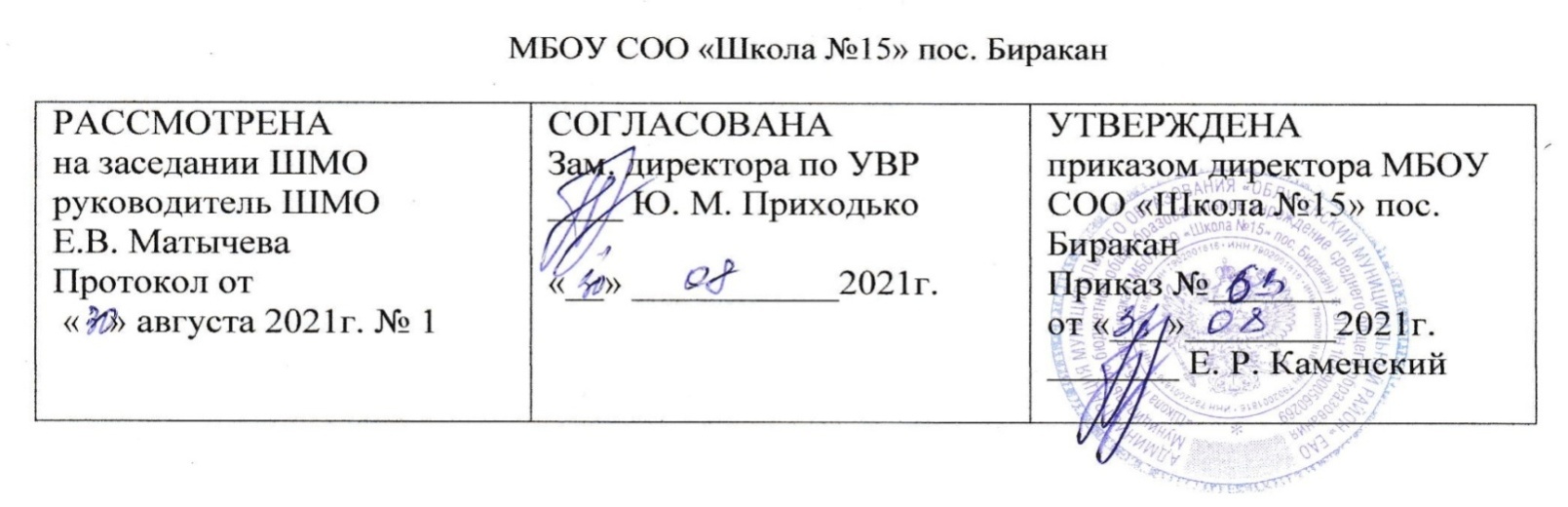 УЧЕБНАЯ РАБОЧАЯ ПРОГРАММАпоОРКСЭ(для 4 класса)                                        Составитель:Учитель высшей категории – Матычева Е.В.п. Биракан2021-2022учОбщая характеристика учебного предметаДанная программа создана на основе авторской рабочей программы курса ОРКСЭ модуль «Основы православной культуры» А.В. Кураева (Просвещение, 2012), примерного планирования курса ОРКСЭ Министерства образования РФ. Учебный курс является культурологическим и направлен на развитие у школьников 10-11 лет представлений о нравственных идеалах и ценностях, составляющих основу религиозных и светских традиций, на понимание их значения в жизни современного общества, а также своей сопричастности к ним.На изучение ОРКСЭ  в 4 классе начальной школы отводится  1 час в неделю. Таким образом, всего 33 часа, (33 недели).Планируемые результаты освоения программы по музыке к концу 4 класса                         Основные содержательные линии учебного предмета             В основе учебно – воспитательного процесса курса ОРКСЭ заложены базовые национальные ценности: патриотизм, социальная солидарность, гражданственность, семья, труд и творчество, наука, традиционные российские религии, искусство и литература, природа, человечество.Ценность жизни – признание человеческой жизни и существования живого в природе в целом как величайшей ценности, как основы для подлинного экологического сознания.Ценность природы, основанная на ценности жизни, на осознании себя частью природного мира, живой и неживой природы. Любовь к природе означает, прежде всего, бережное отношение к ней как к среде обитания, а также переживание чувства красоты, гармонии, осознание совершенства природы, желание сохранить и приумножить её богатство.Ценность человека как разумного существа, стремящегося к добру и самосовершенствованию, означающая необходимость соблюдения здорового образа жизни в единстве его составляющих: физическом, психическом и социально-нравственном здоровье.Ценность добра – направленность человека на развитие и сохранение жизни, через сострадание и милосердие как проявление высшей человеческой способности – любви.Ценность истины – ценность научного познания как части культуры человечества, разума, понимания сущности бытия, мироздания.Ценность семьи как первой и самой значимой для развития ребёнка социальной и образовательной среды, обеспечивающей преемственность культурных традиций народов России от поколения к поколению и тем самым жизнеспособность российского общества.Ценность труда и творчества как естественного условия человеческой жизни, нормального существования личности и общества.Ценность свободы как свободы выбора человеком своих мыслей и поступков, но свободы, естественно ограниченной нормами, правилами, законами общества, членом которого всегда по всей социальной сути является человек.Ценность социальной солидарности как признание прав и свобод человека, обладание чувствами справедливости, милосердия, чести, достоинства по отношению к себе и к другим людям.Ценность гражданственности – осознание человеком себя как члена общества, представителя народа, страны, государства.Ценность патриотизма – одно из проявлений духовной зрелости человека, выражающееся в любви к России, народу, малой родине, в осознанном желании служить отечеству.Ценность человечества – осознание человеком себя как части мировогсообщества, для существования и прогресса которого необходимы мир, сотрудничество народов и уважение к многообразию их культур. При изучении комплексного учебного курса «Основы религиозных культур и светской этики» предполагается интеграция с предметами «Литература», «Музыка», «История», «Изобразительное искусство» и развитие метапредметных умений и навыков.Тематическое планированиеКалендарно – тематическое планированиеУчебно-методическое и материально-техническое обеспечениеhttp://exchange.smarttech.com (Поиск плана уроков на SMART Board )http://edcommunity.ru (работы коллег, созданные для использования на интерактивной доске)http://www.numi.ruhttp://www.prodlenka.orghttp://videouroki.net/Интернет – ресурсы:www.edu.ruwww.openet.edu.ruwww.ug.ruwww.potential.org.ruwww.prosv.ruwww.patriarchia.ruwww.otdelro.ru  Промежуточная аттестация  в форме (проектов, творческих работ)Знать/понимать:Знать/понимать:Основные понятия религиозных культур;Историю возникновения религиозных культур;Историю развития различных религиозных культур в истории России;Особенности и традиции религий;Описание основных содержательных составляющих священных книг, сооружений, праздников, святынь;Значение терминов: православие, молитва, Библия, Евангелие, апостолы, евангелисты, притча, проповедь, Голгофа, заповедь, храм, икона, иконостас, алтарь, царские врата, монастырь, монах, святые, Святая Русь;Смысл событий и церковных таинств на доступном возрасту уровне: Рождество, Боговоплощение, Распятие, Воскресение, Тайная вечеря, Крещение, ПричастиУметь:Уметь:Описывать различные явления религиозных традиций и культур;Устанавливать взаимосвязь между религиозной культурой и поведением людей;Излагать свое мнение по поводу значения религиозной культуры (культур) в жизни людей и общества;Соотносить нравственные формы поведения с нормами религиозной культуры;Строить толерантное отношение с представителями разных мировоззрений и культурных традиций;Осуществлять поиск необходимой информации для выполнения заданий; участвовать в диспутах: слушать собеседника и излагать свое мнение;Готовить сообщения по выбранным темам.Объяснять смысл золотого правила этики, некоторых заповедей (заповеди блаженств, заповеди Моисея), христианского подвига, подвига во имя защиты Родины;Описывать некоторые иконы, объяснять основные отличия иконы от картины;Объяснять поведение, поступки, образ мыслей православных христиан;Владеть навыками смыслового чтения литературных произведений, уметь характеризовать его героев, определять в произведении элементы сюжета, анализировать их и давать интерпретацию (в некоторых случаях);Адекватно возрастным и психологическим особенностям воспринимать произведения православной культуры различных видов и жанров.№ п/пНаименование разделов и темВсего часов№ п/пНаименование разделов и темВсего часов1.Раздел 1. Введение. Духовные ценности и нравственные идеалы в жизни человека и общества12.Раздел 2. Основы православной культуры, часть 1.163.Раздел 3. Основы православной культуры, часть 2.124.Раздел 4. Духовные традиции многонационального народа России.4ИТОГО:                                                                                                                           33ИТОГО:                                                                                                                           33ИТОГО:                                                                                                                           33№темаТип урокаЭлемент содержанияпредметные результатыметапредметныеличностныеличностныеличностныеличностныеД/ЗД/ЗД/ЗДатаДата№темаТип урокаЭлемент содержанияпредметные результатыметапредметныеличностныеличностныеличностныеличностныеД/ЗД/ЗД/ЗПланФактФакт1Россия – наша Родина.ВведениеПонимать, что такое духовный мир человека. Рассказать о традициях своей семьи. Рассказать, какие ценности лежат в основе своей семьи. Знать основные понятия: Отечество, Родина, духовный мир, культурные традиции.Уметь:Объяснить, что такое духовный мир человека. Рассказать о традициях своей семьи. Регулятивныеучиться работать по предложенному учителем плану.Познавательные:выполнение действий по алгоритму.нравственно-эстетическое оценивание понятия Родинанравственно-эстетическое оценивание понятия Родинанравственно-эстетическое оценивание понятия Родинанравственно-эстетическое оценивание понятия РодинаНаписать сочинение «С чего начинается Родина?»Написать сочинение «С чего начинается Родина?»Написать сочинение «С чего начинается Родина?»2Культура и религия.Урок-познание.Выразить слова благодарности в разнообразных формах. Понимать взаимосвязь русской культуры и православия. Знать: Что такое культура, и как она создаётся. Что такое религия. Что такое православие.Уметь: Выразить слова благодарности в разнообразных формах.РегулятивныесаморегуляциПознавательные:поиск и отбор необходимой информацииКоммуникативные: выражение своих мыслей.нравственно-эстетическое оценивание.нравственно-эстетическое оценивание.нравственно-эстетическое оценивание.нравственно-эстетическое оценивание.Подготовить рассказЧто такое культура?Что такое религия?Подготовить рассказЧто такое культура?Что такое религия?Подготовить рассказЧто такое культура?Что такое религия?3Человек и православии.Урок-рассуждение.Понимать, как вера влияет на поступки человека, и рассказать об этом.Знать: Кого православная культура называет Творцом. Уметь: Понимать, как вера влияет на поступки человека, и рассказать об этом.Регулятивные:саморегуляция. Познавательные: поиск и отбор необходимой информацииКоммуникативные: уметь договариваться, вести дискуссиюценить и принимать ценности.ценить и принимать ценности.ценить и принимать ценности.ценить и принимать ценности.Подготовить ответ «Что значит быть православным человеком?»Подготовить ответ «Что значит быть православным человеком?»Подготовить ответ «Что значит быть православным человеком?»4Православная молитваУрок-исследованиеРассказать, что значит «молиться», и чем отличается молитва от магии. Объяснить слово «искушение», и зачем людям посылаются испытания в жизни.Знать: Что такое молитва, и чем она отличается от магии. «благодать». Кто такие святые.Уметь: Рассказать, что значит «молиться», и чем отличается молитва от магии. Регулятивные: учиться работать по предложенному учителем плану.Познавательные: поиск и отбор необходимой информацииКоммуникативные:  слушать и понимать партнераценить и принимать ценности.ценить и принимать ценности.ценить и принимать ценности.ценить и принимать ценности.Подготовить рассказЧто такое молитваПодготовить рассказЧто такое молитваПодготовить рассказЧто такое молитва5Библия и ЕвангелиеУрок-познаниеОбъяснять, что такое Священное Писание, и из каких частей оно состоит. Объяснять связь слов Христос – христианство – христианинЗнать: Кто такой христианин. Кто такие пророки и апостолы. Что такое Библия и Евангелие.Что такое Откровение Божие.Уметь: Объяснить, что такое Священное Писание. Регулятивные: учиться работать по предложенному учителем плану.Познавательные: поиск и отбор необходимой информацииценить и принимать ценности.ценить и принимать ценности.ценить и принимать ценности.ценить и принимать ценности.Подготовить сообщения на тему: «Кто такие христиане?»Подготовить сообщения на тему: «Кто такие христиане?»Подготовить сообщения на тему: «Кто такие христиане?»6Проповедь ХристаУрок-познаниеОбъяснять, чему учил Христос. Объяснять, что является духовными соЗнать: Что такое проповедь (Нагорная проповедь). Как христиане относятся к мести, и почему.Уметь: Объяснить, чему учил Христос.. Регулятивные: учиться работать по предложенному учителем плану.Познавательные: поиск и отбор необходимой информациинравственно-эстетическое оценивание.нравственно-эстетическое оценивание.нравственно-эстетическое оценивание.нравственно-эстетическое оценивание.Подготовить рассказ «Добро и зло в православной традиции».Подготовить рассказ «Добро и зло в православной традиции».Подготовить рассказ «Добро и зло в православной традиции».7Христос и Его крестУрок-размышлениеРассказать о Рождестве Христове. Объяснить, что такое Боговоплощение. Объяснить, почему Христос не уклонился от распятия. \Знать: Что такое «воплощение» («Боговоплоще-ние»), Голгофа.Кто такой Богочеловек.В чём состояла жертва Иисуса Христа.Уметь: Рассказать о Рождестве Христове. Объяснить, что такое Регулятивныеучиться работать по предложенному учителем плану.Познавательные: поиск и отбор необходимой информацииКоммуникативные: уметь вести дискуссиюнравственно-эстетическое оценивание.нравственно-эстетическое оценивание.нравственно-эстетическое оценивание.нравственно-эстетическое оценивание.Нарисовать православный крест.Нарисовать православный крест.Нарисовать православный крест.8ПасхаУрок-познание и рассуждение.Объяснять, почему Иисуса Христа называют Спасителем. Объяснять, как христиане связывают свою судьбу с воскресением Христа. Знать: Что такое Пасха (Воскресение).Как празднуют Пасху.Уметь: Объяснить, почему Иисуса Христа называют Спасителем. Объяснить, как христиане связывают свою судьбу с воскресением Христа. Регулятивные:саморегуляцияПознавательные: поиск и отбор необходимой информацииКоммуникативные: уважать в общении и сотрудничества партнера и самого себянравственно-эстетическое оценивание.нравственно-эстетическое оценивание.нравственно-эстетическое оценивание.нравственно-эстетическое оценивание.Нарисовать пасхальную открытку на тему «Празднуем Пасху»Нарисовать пасхальную открытку на тему «Празднуем Пасху»Нарисовать пасхальную открытку на тему «Празднуем Пасху»9Православное учение о человекеУрок-лабораторное занятие.Правильно употреблять в речи выражение «внутренний мир» человека. Составить рассказ на тему «Как Бог подарил человеку душуЗнать: Чем человек отличается от животного. Что такое «внутренний мир» человека. В чём заключается свобода для христианина. Как Библия.Уметь: Объяснить выражение «внутренний мир» человека. Регулятивные: учиться работать по предложенному учителем плану.Познавательные: поиск и отбор необходимой информацииКоммуникативные: уважать в общении нравственно-эстетическое оценивание.нравственно-эстетическое оценивание.нравственно-эстетическое оценивание.нравственно-эстетическое оценивание.10Совесть и раскаяниеУрок-размышлениеРассказать, как совесть подсказывает человеку правильный выбор в поступках.Объяснить выражение «Человек – это животное, умеющее краснеть». Знать: Что христиане считают добром, злом, грехом, что такое совесть, раскаяние, покаяниеУметь: Рассказать, как совесть подсказывает человеку правильный выбор в поступках.Объяснить выражение». Регулятивные: способность понимать и проявлять свои чувства посредством слов.Познавательные: построение логической цепи рассуждений.Коммуникативные: выражение нравственно-эстетическое оценивание.нравственно-эстетическое оценивание.нравственно-эстетическое оценивание.нравственно-эстетическое оценивание.Мини-рассказ «Как исправлять ошибки?», «Спешить делать добро»Мини-рассказ «Как исправлять ошибки?», «Спешить делать добро»Мини-рассказ «Как исправлять ошибки?», «Спешить делать добро»11ЗаповедиУрок-рассуждениеРассказать, что такое «Десять заповедей» или «Закон Моисея». Рассказать, что общего у воровства и убийства. Рассказать, как зависть гасит радость..Знать: Что такое «заповедь», «скрижали». Какие заповеди были даны людям через пророка Моисея.Уметь: Рассказать, что такое «Десять заповедей» или «Закон Моисея».. Регулятивные:саморегуляциПознавательные:анализировать жизненные ситуации и выбирать нравственные формы поведения.Коммуникативныеценить и принимать ценности.ценить и принимать ценности.ценить и принимать ценности.ценить и принимать ценности.Обсудить с родителями, почему нельзя лгать.Обсудить с родителями, почему нельзя лгать.Обсудить с родителями, почему нельзя лгать.12Милосердие и состраданиеУрок-рассуждениеОбъяснять, можно ли за милосердную помощь брать плату, и почему. Рассказать, что нужно делать человеку, чтобы стать милосердным. Знать: Кого христиане называют «ближним». Как христианин должен относиться к людямУметь: Объяснить, можно ли за милосердную помощь брать плату Регулятивные:оценканравственных нормПознавательные: извлечение необходимой информации.Коммуникативные: сотрудничать в совместном решении проблемы.личностное переживаниеличностное переживаниеличностное переживаниеличностное переживаниеМини-сочинение «Ближний для меня – это…»Мини-сочинение «Ближний для меня – это…»Мини-сочинение «Ближний для меня – это…»13Золотое правило этикиУрок-размышлениеОбъяснять, почему главное правило этики называется «золотое». Сформулировать своё мнение: как уберечься от осуждения других людей. Знать: Что такое «этика».Главное правило человеческих отношений. Что такое «неосуждение».Уметь: Объяснить, почему главное правило этики называется «золотое». Регулятивные:саморегуляцияПознавательные: поиск и отбор необходимой информацииКоммуникативные: умение и готовность вести диалог. ценить и принимать ценности.ценить и принимать ценности.ценить и принимать ценности.ценить и принимать ценности.Составить свои правила этикиСоставить свои правила этикиСоставить свои правила этики14ХрамУрок-экскурсияРассказать, как устроен православный храм. Рассказать, что такое иконостас, и какие иконы в нём присутствуют обязательно. Знать: Для чего людям нужен храм, что они там делают. Как устроен православный храм.Что такое «церковно-славянский язык».Уметь: Рассказать, как устроен православный храм.. Регулятивные: учиться работать по предложенному учителем плану.Познавательные: поиск и отбор необходимой информацииКоммуникативные: уважать в общении и сотрудничества партнера и самого себяценить и принимать ценности.ценить и принимать ценности.ценить и принимать ценности.ценить и принимать ценности.Повторить как устроен православный храмПовторить как устроен православный храмПовторить как устроен православный храм15ИконаУрок-ознакомлениеОбъяснять, как понятие света связано с пониманием Бога в христианстве. Объяснить, почему христиане считают возможным изображать невидимого Бога. Знать: В чём состоит отличие иконы от обычной живописной картины, и почему. Зачем христианам нужны иконы, и как на иконах изображается невидимый мир.Уметь: Объяснить, как понятие света связано с пониманием Бога Регулятивные: учиться работать по предложенному учителем плану.Познавательные: поиск и отбор необходимой информацииКоммуникативные: выражение своих мыслей.ценить и принимать ценности.ценить и принимать ценности.ценить и принимать ценности.ценить и принимать ценности.Подберите пары картин и икон, связанных одной темой, образом, сюжетом.Подберите пары картин и икон, связанных одной темой, образом, сюжетом.Подберите пары картин и икон, связанных одной темой, образом, сюжетом.16Творческие работы учащихсяИскать требующуюся литературу.
Работать с книгой, со статьей и другой информацией. Знать: Как готовится творческая работа, какие существуют виды творческих работ. Уметь: Искать требующуюся литературу...Регулятивные:саморегуляцПознавательные: поиск и отбор необходимой информацииКоммуникативные:  умение слушать и понимать партнераОформлять свои мысли в устной и письменной речиОформлять свои мысли в устной и письменной речиОформлять свои мысли в устной и письменной речиОформлять свои мысли в устной и письменной речиПодобрать иллюстративныйматериала к творческим работам.Подобрать иллюстративныйматериала к творческим работам.Подобрать иллюстративныйматериала к творческим работам.17Подведение итоговУрок-обобщениеПредставить свою творческую работу для обсуждения.Уметь: Представить свою творческую работу для обсуждения. Отстаивать свою точку зрения..Коммуникативные: умение слышать, слушать и понимать партнераОформлять свои мысли в устной и письменной речиОформлять свои мысли в устной и письменной речиОформлять свои мысли в устной и письменной речиОформлять свои мысли в устной и письменной речи18Как христианство пришло на РусьУрок-познаниеОтличать православный храм от других, узнавать изображение Иисуса Христа и Пасхи на иконах..Знать: Что такое Евангелие, Пасха, храм и икона. Узнать: что такое Церковь и крещение.. Уметь: Отличать православный храм от других, узнавать изображение Иисуса Христа и Пасхи на иконах.Регулятивные: учиться работать по предложенному учителем плану.Познавательные: поиск и отбор необходимой информациинравственно-эстетическое оцениваниенравственно-эстетическое оцениваниенравственно-эстетическое оцениваниенравственно-эстетическое оцениваниеПовторить тему урокаПовторить тему урокаПовторить тему урока19ПодвигУрок-рассуждениеОбъяснять слово «подвижник», «жертвенность» и употреблять их в речи. Различать ценности, ради которых люди жертвуют своим временем, здоровьем.Знать: Что такое подвиг, что такое жертвенность.Пример подвижнической жизни архиепископа Луки Войно-Ясенецкого.Уметь: Объяснить слово «подвижник», «жертвенность Регулятивные:саморегуляцияКоммуникативные: выражение своих мыслей.личностное переживаниеличностное переживаниеличностное переживаниеличностное переживаниеНаписать эссе. «Чем мне приходится жертвовать ради…(близких, друзей…)Написать эссе. «Чем мне приходится жертвовать ради…(близких, друзей…)Написать эссе. «Чем мне приходится жертвовать ради…(близких, друзей…)20Заповеди блаженствУрок-размышлениеОбъяснять, почему христиане благодарны Иисусу Христу. Читать текст Заповедей Блаженства с полным пониманием. Знать: Что такое «заповедь», «блаженство», что делает христианина счастливым.Уметь: Объяснить, почему христиане благодарны Иисусу Христу. Читать текст Заповедей Регулятивные:саморегуляцияПознавательные: поиск и отбор необходимой информацииКоммуникативные: умение и готовность вести диалог.ценить и принимать ценности.ценить и принимать ценности.ценить и принимать ценности.ценить и принимать ценности.Вместе с родными обсудить заповеди.Вместе с родными обсудить заповеди.Вместе с родными обсудить заповеди.21Зачем творить добро?Урок-рассуждениеПравильно употреблять в речи слово «смирение». Объяснять выражение «Даром приняли – даром давайте».Знать: В чём, как и почему христиане подражают Христу, чему радуются святыеУметь: Нарисовать кресты Иисуса Христа, апостолов Регулятивные: понимать значение добра и зла.Познавательные: извлечение необходимой информации.эмоциональное переживание.эмоциональное переживание.эмоциональное переживание.эмоциональное переживание.Нарисовать кресты: Христов, Петров, Андреевск.Нарисовать кресты: Христов, Петров, Андреевск.Нарисовать кресты: Христов, Петров, Андреевск.Чудо в жизни христианинаУрок-рассуждениеОтличать на иконе изображение Святой Троицы. Объяснить связь слов «вера» и «верность». Знать: В чём состоит христианское учение о Святой Троице. Уметь: Отличать на иконе изображение Святой Троицы. Регулятивные: учиться работать по предложенному учителем плану.Коммуникативные: выражение своих мыслей.личностное переживаниеличностное переживаниеличностное переживаниеличностное переживаниеЗаписать, какие добродетели вы видите в себе.Записать, какие добродетели вы видите в себе.Записать, какие добродетели вы видите в себе.22Православие о Божием судеУрок-размышлениеПеречислить мотивы, поощряющие христиан к творению добра.Знать: В чём состоит представление христиан о Божием суде..Уметь: Рассказать, как вера в Регулятивные: учиться работать по предложенному учителем плану.личностное переживаниеличностное переживаниеличностное переживаниеличностное переживаниеПовторить что такое божий судПовторить что такое божий судПовторить что такое божий суд23Таинство ПричастияУрок-размышлениеРассказать, чем отличается история Ветхого Завета от истории Нового. Знать: Что такое Причастие, что такое церковное Таинство.Уметь: Рассказать, чем отличается история Ветхого Завета от истории Нового. Регулятивные:саморегуляцияПознавательные:поиск и отбор необходимой информацииценить и принимать ценности.ценить и принимать ценности.ценить и принимать ценности.ценить и принимать ценности.Повторить что такое таинство причастияПовторить что такое таинство причастияПовторить что такое таинство причастия24МонастырьУрок-ознакомлениеОбъяснять, что приобретает человек, став монахом, и от чего он отказывается. Знать: Кто такой монах, и почему люди идут в монахи. Уметь: Объяснить, что приобретает человек, став монахом, и от чего он отказывается. Регулятивные: учиться работать по предложенному учителем плану.Познавательные: поиск и отбор необходимой информацииличностное переживаниеличностное переживаниеличностное переживаниеличностное переживаниеНарисовать рис монастыряНарисовать рис монастыряНарисовать рис монастыря25Отношение христианина к природеУрок-ознакомлениеВести диалог на тему «Почему человек стал оказывать губительное воздействие на природу?»..Знать: Какие качества делают человека «выше» природы. Какую Уметь: Вести диалог на тему «воздействие на природу?».Регулятивные:саморегуляцияКоммуникативные: выражение своих мыслей.личностное переживаниеличностное переживаниеличностное переживаниеличностное переживаниеНарисовать плакат на тему: «Экологический кризис»Нарисовать плакат на тему: «Экологический кризис»Нарисовать плакат на тему: «Экологический кризис»26Христианская семьяУрок-размышлениеРассказать, какие традиции есть в семье обучающегося. Объяснить, какое поведение называется хамским. Обсудить вопрос: Знать: Почему заключение брака в церкви называется «венчание». Что означает венец над молодожёнами. Что означает обручальное кольцо.Уметь: Рассказать, какие традиции есть в семье обучающегося. Регулятивные:саморегуляцияПознавательные: поиск и отбор необходимой информацииКоммуникативные: умение и готовность вести диалог. 27Защита ОтечестваУрок-ознакомлениеОбъяснять, какие поступки недопустимы даже на войне. Знать: Имена и подвиг святых защитников Родины. Когда война бывает справедливой..Уметь: Объяснить, какие поступки недопустимы даже на войне. Регулятивные: учиться работать по предложенному учителем плану.Коммуникативные: выражение своих мыслей.ценить и принимать ценности.ценить и принимать ценности.ценить и принимать ценности.ценить и принимать ценности.ценить и принимать ценности.ценить и принимать ценности.ценить и принимать ценности.ценить и принимать ценности.Рассказать о своей семье, её традициях, взаимоотношениях \Рассказать о своей семье, её традициях, взаимоотношениях \Рассказать о своей семье, её традициях, взаимоотношениях \28Христианин в трудеУрок-рассуждениеРассказать, какие заповеди получили первые люди от Творца. Объяснить выражение «работать на совесть». Знать: Какие заповеди получили первые люди от Творца. Что такое пост, и для чего он нужен христианину.Уметь: Объяснить выражение «жизнь положить за други своя». Регулятивные:саморегуляцияКоммуникативные: умение и готовность вести диалог, искать решения. нравственно-эстетическое оценивание.нравственно-эстетическое оценивание.нравственно-эстетическое оценивание.нравственно-эстетическое оценивание.Рассказать о труде родителей.Рассказать о труде родителей.Рассказать о труде родителей.29Любовь и уважение к ОтечествуУрок-ознакомлениеОбъяснять выражение «жизнь положить за другим своя».Знать: Главные ценности для человека, к какой бы национальности или религиозной культуре относил.Регулятивные:саморегуляцияПознавательные: поиск и отбор необходимой информации.Нравственно-эстетическое оценивание.Нравственно-эстетическое оценивание.Нравственно-эстетическое оценивание.Нравственно-эстетическое оценивание.Мини-сочинение по вопросу: «Я люблю свою Родину.Мини-сочинение по вопросу: «Я люблю свою Родину.Мини-сочинение по вопросу: «Я люблю свою Родину.30Подготовка творческих проектов учащихсяКомбини-рованныйИскать нужную информацию, систематизировать её, сделать выводы из проведённого исследования, разработать творческий проект.Знать: Как готовится творческий проект. Какие виды творческих проектов существуют.Уметь: Искать нужную информацию, систематизировать её, сделать выводы.Познавательные:Осуществляют поиск необходимой информации для выполнения заданийОформлять свои мысли в устной и письменной речиОформлять свои мысли в устной и письменной речиОформлять свои мысли в устной и письменной речиОформлять свои мысли в устной и письменной речиПодобрать иллюстративный материал к творческим работам.Подобрать иллюстративный материал к творческим работам.Подобрать иллюстративный материал к творческим работам.31Выступление учащихся со своими творческими работамиУрок-обобщениеВладеть красивой, грамотной речью.Знать: всестороннетему, по которой готовит выступление учащийся.Уметь: Владеть красивой, грамотной речью, уметь отвечать на вопросы, Коммуникативные:Участвуют в диспутах и учатся слушать собеседникаУмение излагать свое мнениеУмение излагать свое мнениеУмение излагать свое мнениеУмение излагать свое мнение32Выступление учащихся со своими творческими работамиУрок-обобщениеГрамотно презентовать свой творческий проектЗнать: всестороннетему, по которой готовит выступление учащийся.Уметь: Владеть красивой, грамотной речью. Коммуникативные:Участвуют в диспутах и учатся слушать собеседникаУмение излагать свое мнениеУмение излагать свое мнениеУмение излагать свое мнениеУмение излагать свое мнение33Презентация творческих проектовУрок-презентацияОбъяснять, что такое духовный мир человека. Рассказать о традициях своей семьи.  Знать: всестороннему, по которой готовит выступление обучающийся.Уметь: Грамотно презентовать свой творческий проект. Проектная и учебно-исследовательская деятельностьТемы творческих работ  (по выбору)По теме: «Мое отношение к миру»По теме: «Мое отношение к людям»По теме: «Мое отношение к России»По теме: «Моя малая Родина»По теме: «Герои России»По теме: «Мой друг»По теме: «Подари людям счастье»По теме: «Как я понимаю счастье»По теме: «Наши семейные праздники»По теме: «История церкви»
По теме: «Как отличить добро от зла?»
По теме: «Как соотносятся понятия «душа», «совесть», «покаяние»
По теме: «Как христианство пришло на Русь?
По теме: «Как я понимаю золотое правило нравственности»По теме: «Добро и зло в русских народных сказках».По теме: «История моей семьи».